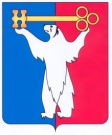 АДМИНИСТРАЦИЯ ГОРОДА НОРИЛЬСКАКРАСНОЯРСКОГО КРАЯПОСТАНОВЛЕНИЕ30.11.2021	 г. Норильск                                                № 562Об исключении и включении муниципального имущества в перечень муниципального имущества муниципального образования город Норильск, свободного от прав третьих лиц (за исключением имущественных прав субъектов малого и среднего предпринимательства), предназначенного для предоставления его во владение и (или) в пользование на долгосрочной основе субъектам малого и среднего предпринимательства и организациям, образующим инфраструктуру поддержки субъектов малого и среднего предпринимательстваВ соответствии с подпунктами «а», «в» пункта 2.3, пунктами 2.9, 2.11 Порядка формирования, ведения и опубликования перечня муниципального имущества муниципального образования город Норильск, свободного от прав третьих лиц (за исключением имущественных прав субъектов малого и среднего предпринимательства), предназначенного для предоставления его во владение и (или) в пользование на долгосрочной основе субъектам малого и среднего предпринимательства и организациям, образующим инфраструктуру поддержки субъектов малого и среднего предпринимательства, утвержденного решением Норильского городского Совета депутатов от 10.04.2018 №5/5-118, ПОСТАНОВЛЯЮ:1.	Исключить из Перечня муниципального имущества муниципального образования город Норильск, свободного от прав третьих лиц (за исключением имущественных прав субъектов малого и среднего предпринимательства), предназначенного для предоставления его во владение и (или) в пользование на долгосрочной основе субъектам малого и среднего предпринимательства и организациям, образующим инфраструктуру поддержки субъектов малого и среднего предпринимательства, утвержденного постановлением Администрации города Норильска от 15.02.2019 № 56 (далее – Перечень), муниципальное имущество, указанное в пункте 4 Перечня.2. Включить в Перечень муниципальное имущество согласно приложению 
к настоящему постановлению.           3. Управлению имущества Администрации города Норильска:3.1. исключить из Перечня (в электронном виде и на бумажном носителе) муниципальное имущество, указанное в пункте 1 настоящего постановления, а также включить в Перечень (в электронном виде и на бумажном носителе) муниципальное имущество, указанное в пункте 2 настоящего постановления, с присвоением регистрационного номера;3.2. направить сведения о дополнениях в Перечень  в акционерное общество «Федеральная корпорация по развитию малого и среднего предпринимательства» в соответствии с формой, утвержденной Порядком представления сведений об утвержденных перечнях государственного имущества и муниципального имущества, указанных в части 4 статьи 18 Федерального закона «О развитии малого и среднего предпринимательства в Российской Федерации», а также об изменениях, внесенных в такие перечни, в акционерное общество «Федеральная корпорация по развитию малого и среднего предпринимательства», утвержденным Приказом Минэкономразвития России от 20.04.2016 № 264, в течение 10 рабочих дней со дня издания настоящего постановления.4. Опубликовать настоящее постановление в газете «Заполярная правда» в течение 10 рабочих дней со дня его издания и разместить на официальном сайте муниципального образования город Норильск в течение 3 рабочих дней со дня его издания.5. Контроль исполнения п. 3 настоящего постановления возложить на заместителя Главы города Норильска по земельно-имущественным отношениям и развитию предпринимательства.Глава города Норильска                                                  	                          Д.В. КарасевМуниципальное имущество муниципального образования город Норильск, подлежащее включению в Перечень муниципального имущества муниципального образования город Норильск, свободного от прав третьих лиц (за исключением имущественных прав субъектов малого и среднего предпринимательства), предназначенного для предоставления его во владение и (или) в пользование на долгосрочной основе субъектам малого и среднего предпринимательства и организациям, образующим инфраструктуру поддержки субъектов малого и среднего предпринимательства Приложение к постановлению Администрации города Норильскаот 30.11.2021 № _562Вид имущества (движимое, недвижимое) Наименование муниципального имущества/адрес (местоположение)/площадь (протяженность и (или) иные параметры, характеризующие физические свойства муниципального имущества) Кадастровый номер Реестровый номер муниципального имущества Установленные в отношении муниципального имущества ограничения, обременения, наличие действующих договоров Техническое состояние муниципального имущества Вид права, на котором предполагается предоставление Недвижимое имуществоНежилое помещение,663340, Красноярский край, 
г Норильск, ул Строительная, д 13, район Кайеркан, площадь 77,50 кв.м, год ввода 195824:55:0602004:18622612Общестроительная часть: - Поверхность потолочных плит перекрытия побелена известковым раствором, наблюдается отслоение окрасочного слоя. В районах сопряжения плит перекрытия (рустах) наблюдается разрушение растворного заполнения.- Поверхности стен окрашены масляной краской по штукатурке, наблюдается отслоение окрасочного слоя, местами штукатурного слоя.- Перегородки деревянные частично отсутствуют, частично разрушены.- Половое покрытие выполнено из досок, частично отсутствует.- Входной блок со стороны подъезда выполнен из дерева с навесным замком, наблюдается неплотный притвор в местах сопряжения дверной коробки и полотна. Входной блок со стороны улицы выполнен из дерева, заколочен со стороны улицы, также в местах сопряжения дверной коробки и полотна наблюдается неплотный притвор. Внутренние дверные блоки отсутствуют. - Оконный блоки выполнены из дерева с заполнением из стекла. Подоконные доски деревянные, окрашены масляной краской, наблюдается отслоение окрасочного слоя. Оконные откосы окрашены масляной краской, наблюдается отслоение окрасочного слоя.Электротехническая часть:Приборы освещения, выключатели, розетки отсутствуют.Санитарно-техническая часть:Приборы отопления отсутствуют. Внутренние трубопроводы водоснабжения и водоотведения отсутствуют. Сантехническое оборудование отсутствует.Безвозмездное пользование